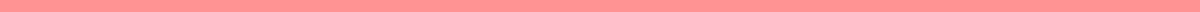 Business Closure Letter to GovernmentJane Smith
Owner
Smith & Co. Bakery
123 Main Street
Anytown, AN 12345
jane.smith@smithcobakery.com
(123) 456-7890
June 19, 2024Department of Business Regulation
456 Government Avenue
Anytown, AN 12345Subject: Notification of Business ClosureDear Mr. John Doe,I am writing to formally inform you that Smith & Co. Bakery, located at 123 Main Street, Anytown, will be permanently closing its operations on July 31, 2024. This decision has not been made lightly, and it is due to prolonged financial difficulties and the ongoing economic downturn.We understand that there are certain legal and regulatory requirements associated with closing a business, and we are committed to ensuring that we comply with all relevant obligations. We will take the necessary steps to:Settle all outstanding financial obligations, including taxes, employee wages, and supplier payments.Notify employees, customers, and suppliers about the closure.Dispose of assets and inventory appropriately.File the required documents to officially dissolve the business entity.We kindly request your guidance and assistance in navigating any specific procedures or requirements that we must follow to complete this process smoothly. Please inform us if there are any forms, notices, or additional information needed from our side.Should you require any further details or have any questions, please do not hesitate to contact me directly at (123) 456-7890 or jane.smith@smithcobakery.com. We are committed to fulfilling all our obligations and ensuring a transparent and responsible closure process.Thank you for your understanding and cooperation in this matter.Sincerely,Jane Smith
Owner
Smith & Co. Bakery